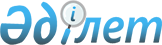 О нормах отпуска газа населению на льготных условиях
					
			Утративший силу
			
			
		
					Постановление Правительства Республики Казахстан от 16 января 1996 г. N 59. Утратило силу - постановлением Правительства РК от 19 августа 1997 г. N 1266 ~P971266.

      В соответствии с постановлением Кабинета Министров Республики Казахстан от 14 августа 1995 г. N 1120 P951120_ "О реализации Указа Президента Республики Казахстан, имеющего силу Закона, от 20 июля 1995 г. N 2371 "О внесении изменений и дополнений в Указ Президента Республики Казахстан, имеющий силу Закона, от 15 марта 1995 г. N 2120 "О республиканском бюджете на 1995 год" Правительство Республики Казахстан постановляет: 

      1. Установить нормы льготного отпуска газа для приготовления пищи, подогрева воды на хозяйственно-бытовые нужды отдельным категориям граждан, имеющим на это право в соответствии с действующим законодательством, за исключением положений, вытекающих из Указа Президента Республики Казахстан, имеющего силу Закона, от 28 апреля 1995 г. N 2247 U952247_ "О льготах и социальной защите участников, инвалидов Великой Отечественной войны и лиц, приравненных к ним", согласно приложению. 

      2. Акимам областей и г. Алматы ввести с 1 января 1996 года предоставление льгот по оплате за газ с учетом установленных норм. 

      Первый заместитель 

      Премьер-Министра 

      Республики Казахстан 

                                             Приложение                                   к постановлению Правительства                                        Республики Казахстан                                     от 16 января 1996 г. N 59

                                НОРМЫ 

              льготного отпуска газа для приготовления пищи,              подогрева воды на хозяйственно-бытовые нужды               отдельным категориям граждан, имеющим на                это право в соответствии с действующим                          законодательством  --------------------------------------------------------------------                                    ! Природный газ  !  Сжиженный газ                                    !    (куб.м)     !       (кг)  --------------------------------------------------------------------  Среднегодовые нормы отпуска газа  !  для приготовления пищи, подогрева !  воды на хозяйственно-бытовые      !  нужды на 1 человека в месяц:      !                                    !     при наличии газовой плиты и    !     центрального горячего          !     водоснабжения                  !        10              4,8                                    !     при наличии газовой плиты,     !     отсутствии центрального        !     горячего водоснабжения и       !     газового водонагревателя       !       12,5             8,2                                    !     при наличии газовой плиты,     !     газового водонагревателя и     !     отсутствии центрального        !     горячего водоснабжения         !       18,5             13,7                                    !     при наличии газового           !     водонагревателя (горелки)      !     в бане                         !        8,5              __
					© 2012. РГП на ПХВ «Институт законодательства и правовой информации Республики Казахстан» Министерства юстиции Республики Казахстан
				